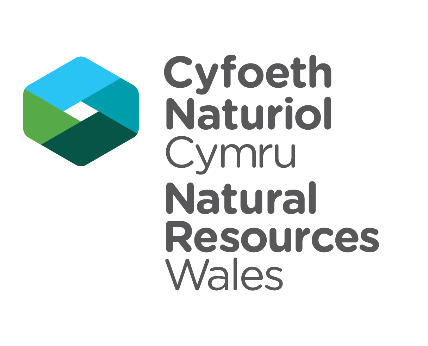 Ffurflen Gais CNC — Lleoliadau Gwirfoddoli Mae'r ffurflen hon ar gael yn Gymraeg a SaesnegRôl yr ymgeisiwyd amdani Manylion personolCyfathrebuFel sefydliad dwyieithog rydym yn defnyddio'r Gymraeg a'r Saesneg yn ein gwaith. ProfiadYn yr adran hon gallwch ddweud wrthym am eich profiad perthnasol, gan gynnwys cyflogaeth â thâl a gwaith gwirfoddol. Rhestrwch y rhain, gan restru’r rhai mwyaf diweddar yn gyntaf. Gallwch adael yr adran hon yn wag os nad ydych wedi cwblhau unrhyw un eto.CymwysterauYn yr adran hon gallwch ddweud wrthym am eich cymwysterau perthnasol. Dylech gynnwys y mwyaf diweddar yn gyntaf. Dylech gynnwys cymwysterau rydych yn astudio ar eu cyfer ar hyn o bryd.Datganiad personolAtebwch y cwestiynau canlynol i ddweud mwy wrthym amdanoch chi'ch hun. Bydd eich atebion yn ein helpu os byddwn yn derbyn llawer o geisiadau ar gyfer y rôl.  AnableddDatganiadCadw gwybodaeth Bydd y wybodaeth ar y ffurflen hon yn cael ei chadw a'i defnyddio gan Cyfoeth Naturiol Cymru yn unol â darpariaethau'r Rheoliad Cyffredinol ar Ddiogelu Data a phob deddfwriaeth ddilynol berthnasol. Os oes gennych unrhyw ymholiadau neu bryderon pellach, cysylltwch â dataprotection@naturalresourceswales.gov.uk.   Er mwyn cael rhagor o wybodaeth am brosesu eich manylion personol, gweler ein Hysbysiad Preifatrwydd ar ein gwefan. Cyflwyno eich cais
Diolch am eich diddordeb yn Cyfoeth Naturiol Cymru. 

Anfonwch eich Ffurflen Gais a'ch Ffurflen Monitro Cydraddoldeb gyflawn i Lleoliadau@cyfoethnaturiolcymru.gov.uk erbyn y dyddiad cau, gan ddefnyddio rhif y lleoliad fel cyfeirnod
Bydd rheolwr y lleoliad yn cysylltu ag ymgeiswyr llwyddiannus i drafod y camau nesaf. Gall hyn fod mewn e-bost, dros alwad ffôn neu drwy wahoddiad ar gyfer cyfweliad anffurfiol. Os byddwch yn aflwyddiannus byddwn hefyd yn rhoi gwybod i chi ac yn esbonio pam.
Gwybodaeth bellach Am ragor o wybodaeth am y lleoliad, cysylltwch â'r Rheolwr Lleoliadau. Rhif y lleoliadTeitl y lleoliad Enw llawnDyddiad GeniCyfeiriad e-bost Rhif ffônCyfeiriad Beth yw eich iaith ddewisol i gyfathrebu â ni?  Dyddiad dechrauDyddiad gorffenEnw'r cyflogwrDisgrifiad byr o’ch profiadDyddiadCymhwysterDarparwr addysg                                                       LefelDywedwch wrthym amdanoch eich hun a’ch diddordebau, gan gynnwys unrhyw sgiliau neu brofiadau a fyddai'n berthnasol i'r rôl (dim mwy na 250 o eiriau) Pam hoffech chi gwblhau Lleoliad Gwirfoddoli yn CNC? (dim mwy na 250 o eiriau) Mae Cyfoeth Naturiol Cymru yn gweithredu cynllun gwarantu cyfweliad "dau dic" ar gyfer unrhyw un sydd ag anabledd fel y'i diffinnir yn Neddf Cydraddoldeb 2010. Mae'r Ddeddf yn diffinio person anabl fel rhywun sydd â nam meddyliol neu gorfforol sy’n cael effaith andwyol sylweddol a hirdymor ar allu’r unigolyn i gyflawni gweithgareddau cyffredin o ddydd i ddydd. 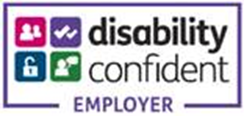 Os ydych yn cadarnhau bod gennych anabledd, a'n bod yn ystyried eich bod yn bodloni'r meini prawf gofynnol ar gyfer y lleoliad, byddwch yn cael sicrwydd o wahoddiad ar gyfer cyfweliad.  Ticiwch i gadarnhau os ydych chi'n ystyried bod gennych anabledd fel y'i diffinnir uchod a'ch bod am wneud cais o dan y cynllun gwarantu cyfweliad. Rwyf yn datgan bod y wybodaeth rwyf wedi ei nodi yn wir ac yn gyflawn hyd eithaf fy ngwybodaeth a'm cred.Rwyf yn datgan bod y wybodaeth rwyf wedi ei nodi yn wir ac yn gyflawn hyd eithaf fy ngwybodaeth a'm cred.Llofnod (llythrennau bras)Dyddiad